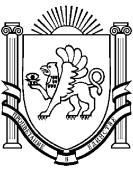 РЕСПУБЛИКА КРЫМБелогорский районКриничненский сельский совет41 сессия I-го созываР Е Ш Е Н И Е30 декабря 2016 года			с. Криничное			№  проектОб отмене решения 32 сессии I созыва «Об утверждении нормативов потребления коммунальных услуг на территории Криничненского сельского поселения» №215 от 29.07.2016 годаНа основании ПРОТЕСТА на решение Криничненского сельского совета от 29.07.2016 №215 Прокуратуры Белогорского района Республики Крым, руководствуясь Уставом муниципального образования Криничненское сельское поселение Белогорского района Республики Крым, Криничненский сельский совет Белогорского района Республики КрымРЕШИЛ:  1.Отменить решение 32 сессии I созыва Криничненского сельского совета «Об утверждении нормативов потребления коммунальных услуг на территории Криничненского сельского поселения» №215 от 29.07.2016 года.2. Настоящее решение подлежит официальному обнародованию путем размещения на утвержденных информационных стендах расположенных на территории  Криничненского сельского поселения, на сайте Криничненского сельского поселения  (http:Криничненское-адм.рф) и вступает в силу с момента его официального обнародования.3. Контроль за исполнением настоящего решения оставляю за собой.Председатель Криничненского сельскогосовета - глава администрацииКриничненского сельского поселения					Е.П. Щербенев